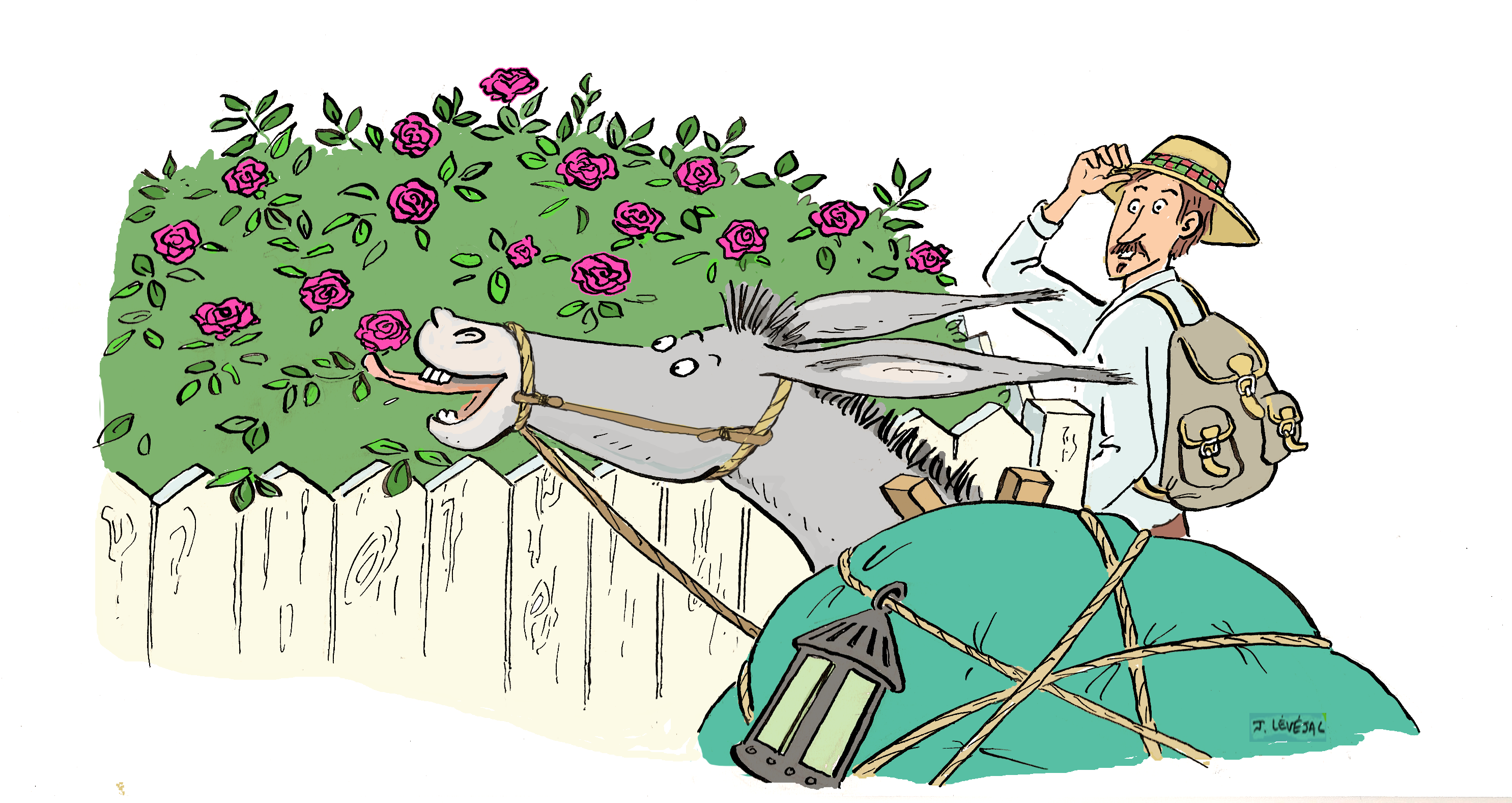 Vous souhaitez planter un rosier de plus «  Robert Louis STEVENSON »  dans votre jardin, rosier buissonnant réalisé à l’initiative de notre association par le rosiériste EVE, c’est encore possible jusqu’à fin mars 2018 au prix de 18 euros. Après, il faudra attendre mai-juin pour des rosiers en container…Nom : ……………………………                               Prénom :……………………………Adresse :…………………………………………………………………………………………Tel :  ……………………….                 mail :                                @Nombre de rosiers ______________  x 18 euros = ______________ EuroChèque à l’ordre de RL Stevenson-                     RLStevenson, 17 rue de la boissière, 77140 Moncourt-FromonvillePour tous renseignements: Michel Legros – 06 80 24 40 31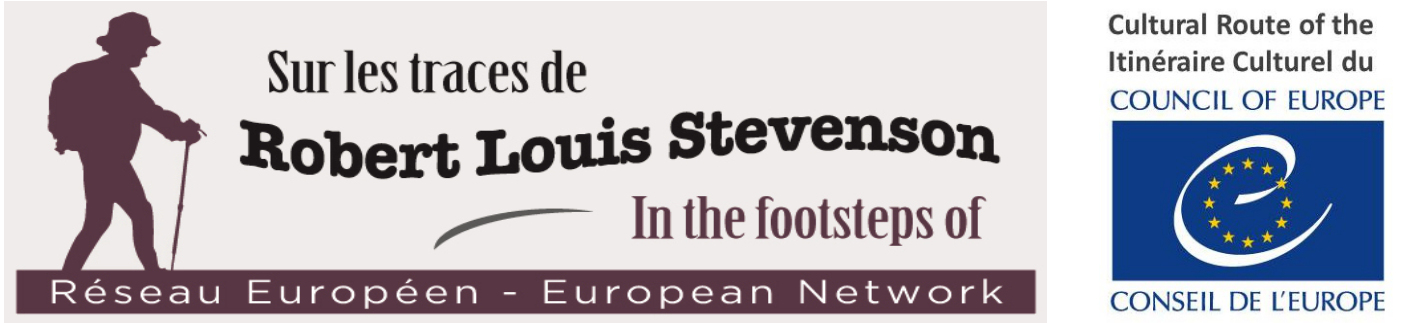 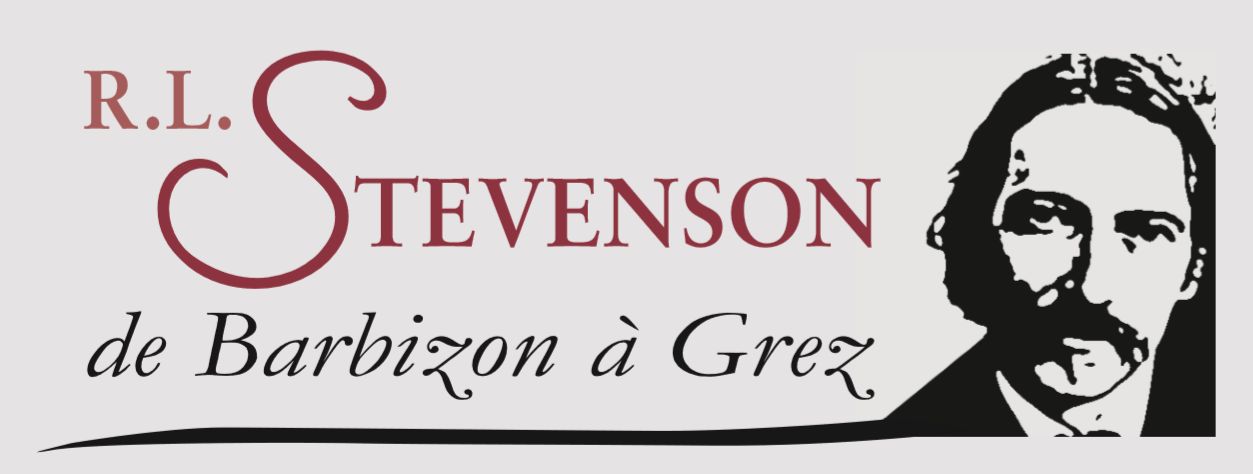 